SMLOUVA O ZAJIŠTĚNÍ NEPRAVIDELNÉ 
PŘEPRAVY OSOBPROFESIONAL TAXI s.r.o.Soukenická 2082/7, Praha 1, 11000Zasílatelská adresa: Pod Višňovkou 1661/31, budova A2, Praha 4, 140 00IČO 27186547, DIČ CZ27186547Bankovní spojení — Společnost zapsána v obchodním rejstříku Městského soudu v Praze, oddíl C, vložka 102874 Zastoupená jednateli panem Miroslavem Žežulkou a paní Markétou Wolfovoudále jen zprostředkovatelaDivadlo v DlouhéDlouhá 727/39110 00 Praha 1Bankovní spojení IČO 00064343	DIČ CZ00064343ID datové schránky: d5983unzastoupené ředitelkou Mgr. Danielou Šálkovoudále jen objednatelnásledující smlouvu o zajištění nepravidelné přepravy osob.Článek I.Předmět smlouvyPředmětem této smlouvy je zajištění nepravidelné přepravy osob osobními motorovými vozidly taxislužby nebo silniční motorové dopravy osobní během doby sjednané touto smlouvou podle určení objednatele a za podmínek v této smlouvě uvedených.Článek II. 
Metodika účtování úplaty za poskytnuté službyZa přepravu podle této smlouvy uvnitř katastrálního území hlavního města Prahy se sjednává 
úplata dohodou smluvních stran tak, že základní cena za jednu uskutečněnou jízdu činí 25,-Kč, za každý ujetý kilometr této jízdy je účtováno 21,90 Kč, za jednu minutu čekání ve prospěch přepravované osoby 4.-Kč . Přistavení vozidla v rámci katastrálního území hlavního města Prahy je zdarma.Za přepravu podle této smlouvy v rámci specifických služeb, uvnitř katastrálního území 
hlavního města Prahy se sjednává úplata dohodou smluvních stran tak, že základní cena za jednu uskutečněnou jízdu činí 30,-Kč nástupní sazba za každý ujetý kilometr této jízdy je účtováno 26,- Kč. za jednu minutu čekání ve prospěch přepravované osoby 4,-Kč	Přistavení vozidla v rámci 
katastrálního území hlavního města Prahy je zdarma. V případě specifického požadavku, se kalkulace dojednává předem.Za přepravu podle této smlouvy mimo katastrální území hlavního města Prahy se sjednává 
úplata dohodou smluvních stran tak, že cena za přistavení vozidla se účtuje v případě, že se výchozí místo přepravy i cílové místo přepravy nachází mimo katastrální území hlavního města Prahy tak, že cena za přistavení vozu je - základní cena za jednu uskutečněnou jízdu je 25,-Kč, za každý ujetý kilometr této jízdy počínaje hranicí katastrálního území hlavního města Prahy a konče výchozím místem přepravy je účtováno 21,90 Kč, za jednu minutu čekání ve prospěch přepravované osoby 4,-Kč. Jízdné z výchozího místa přepravy se pak řídí stejnou cenovou sazbou jako u přistavení vozu do výchozího místa. V případě, že výchozí místo přepravy je mimo katastrální území hlavního města Prahy a cílové místo přepravy je uvnitř katastrálního území hlavního města Prahy, se úplata za přepravu účtuje tak, že není účtováno přistavení vozidla. Ostatní položky úplaty za takovou přepravu se účtují bezvýhradně v souladu s účtováním jízdného podle bodu 1. tohoto článku této smlouvy. V případě, že je výchozí místo přepravy uvnitř katastrálního území hlavního města Prahy a cílové místo přepravy je 'mimo katastrální území hlavního města Prahy, úplata za takovou přepravu se účtuje rovněž v souladu s bodem 1. tohoto článku této smlouvy.Za přepravu podle této smlouvy v rámci specifických služeb. mimo katastrální území hlavního města Prahy se sjednává úplata dohodou smluvních stran tak, že cena za přistavení vozidla se účtuje v případě, že se výchozí místo přepravy i cílové místo přepravy nachází mimo katastrální území hlavního města Prahy tak, že cena za přistavení vozu je - základní cena za jednu uskutečněnou jízdu je 30,-Kč, za každý ujetý kilometr této jízdy počínaje hranicí katastrálního území hlavního města Prahy a konče výchozím místem přepravy je účtováno 26,- Kč, za jednu minutu čekání ve prospěch přepravované osoby 4,-Kč. Jízdné z výchozího místa přepravy se pak řídí stejnou cenovou sazbou jako u přistavení vozu do výchozího místa. V případě, že výchozí místo přepravy je mimo katastrální území hlavního města Prahy a cílové místo přepravy je uvnitř katastrálního území hlavního města Prahy. se úplata za přepravu účtuje tak, že není účtováno přistavení vozidla. Ostatní položky úplaty za takovou přepravu se účtují bezvýhradně v souladu s účtováním jízdného podle bodu 2, tohoto článku této smlouvy. V případě. že je výchozí místo přepravy uvnitř katastrálního území hlavního města Prahy a cílové místo přepravy je mimo katastrální území hlavního města Prahy, úplata za takovou přepravu se účtuje rovněž v souladu s bodem 2. tohoto článku této smlouvy.Měrným zařízením pro výpočet jízdného ve smyslu bodů 1. - 4 tohoto článku je taxametr umístěný ve vozidle taxislužby.Zprostředkovatel zajistí služby účtované na fakturu a to prostřednictvím elektronického zúčtování.Přeprava bude objednateli fakturována vždy za uplynulý měsíc k poslednímu dni tohoto měsíce s uskutečněným zdanitelným plněním tohoto dne. Spolu s fakturou obdrží objednatel detaily s uvedením realizovaných jízd za dané období.Zprostředkovatel se zavazuje, že fakturu spolu s jejími přílohami bude zasílat na email :      nejpozději do sedmého dne následujícího po datu zdanitelného plnění, za které je doprava účtována. Splatnost takto vystavené faktury je 14 dní od jejího doručení objednateli.K ceně vykalkulované dle bodů 1 — 4 tohoto článku této smlouvy bude zprostředkovatel připočítávat aktuální předepsanou výši DPH.V případě, kdy je objednatel v prodlení s úhradou již splatné faktury, a to minimálně 7 pracovních dní po její splatnosti, může zprostředkovatel vystavit zálohovou fakturu na další období ve výši, které je rovno průměrné fakturované částce za poslední tři účtovací období.Definování specifických služeb je založeno vždy na výhradním požadavku objednatele a to bez svévolného účtování zprostředkovatelem. Specifické služby jsou takové služby, které svým rozsahem, povahou či strukturou požadavku převyšují standardní rámce přeprav. Takovým požadavkem může být jazyková vybavenost v kombinaci s typem vozu vyšší třídy, vozidla vyšších tříd, či speciální vozidla a požadavky na výbavu či nestandardní formu služeb, platba kreditní kartou apod.Článek lll.Povinnosti Zprostředkovatele.	Zprostředkovatel je povinen zajistit přepravu dopravním prostředkem na základě telefonické čijiným způsobem provedené objednávky přepravy a v souladu s touto objednávkou vždy s odbornou péčí, řádně, včas a hospodárně, osob a jejich zavazadel z výchozího místa přepravy do cílového místa nebo míst, dle instrukce objednatele nebo přepravovaných osob a to na základě dostupných možností daných aktuální dopravní situací. Zprostředkovatel neručí za zásah vyšší moci a vlivy narušující plnění služeb jako jsou dopravní kalamity, uzavírky, přetlak poptávky, vlivy počasí apod.Zprostředkovatel je povinen zabezpečit technickou stránku vozidla tak, aby toto bylo způsobilé k přepravě osob ve smyslu Článku I. této smlouvy.Ve smyslu platných pravidel silničního provozu je zprostředkovatel povinen zajišťovat bezpečnost přepravovaných osob a jejich zavazadel, a to těch, které je možno bez obtíží umístit v dopravním prostředku a jejichž doprava není zakázána.Vznikne-li u přepravované osoby během přepravy potřeba lékařského ošetření a není-li tato osoba schopna sama lékařskou pomoc vyhledat, je zprostředkovatel povinen postarat se o přepravu této osoby do místa lékařského ošetření. O této skutečnosti bude dopravce neprodleně informovat objednatele.Článek IV.Povinnosti objednateleObjednatel je povinen zajistit, aby osoby, pro které dopravu objednal, udržovaly v dopravním prostředku pořádek a dbaly pokynu řidiče. Dále jsou tyto osoby povinny zdržet se takového jednání, které by mohlo ovlivnit plynulost přepravy, anebo takového jednání, které by mohlo způsobit škodu.V případě, že zprostředkovatel přímo nebo řidič dopravního prostředku, utrpí jednáním přepravované osoby škodu, je zprostředkovatel povinen takovou škodu neprodleně ohlásit objednateli. Po jejím řádném ohlášení evidenčním zápisem na operátorském pracovišti a prošetření, případně protokolárním zápisu o škodě, je objednatel povinen tuto škodu uhradit.Objednatel je povinen zajistit, aby osoby, které jsou na základě jeho zmocnění oprávněny využít služeb zprostředkovatele, vždy při telefonickém nebo jiném objednávání přepravy výslovně informovaly zprostředkovatele o skutečnosti, že se jedná o přepravu vyplývající z této smlouvy. Pokud tak neučiní, je zprostředkovatel oprávněn takovou službu odmítnout.Článek V. 
Závěrečná ustanovení1.	Tato smlouva se sjednává na dobu neurčitou s účinnosti ode dne jejího podpisu oběmasmluvními stranami. Každá ze smluvních stran je oprávněna tuto smlouvu kdykoliv vypovědět a výpovědní Ihůta v délce jednoho měsíce začíná běžet od prvního dne měsíce následujícího po měsíci. v němž byla doručena výpověď příslušné smluvní straně. Zprostředkovatel je oprávněn účtovat objednateli prokázané plnění této smlouvy nejdéle dva měsíce po skončení účinnosti této smlouvy.Zprostředkovatel je oprávněn tuto smlouvu vypovědět s okamžitou platností nebo pozastavit její účinnost, pokud je objednatel opakovaně (tj. alespoň třikrát) v prodlení s úhradou řádně vystavené a zaslané faktury, pokud důvodem pro opožděnou úhradu nejsou formální nebo věcné nedostatky ve vystavené faktuře, se kterými ve (hutě 10 (slovy:deseti) pracovních dni od předání faktury poštovní přepravě písemnou formou seznámil zprostředkovatele.3.	Zprostředkovatel je při prodlení objednatele s úhradou řádně vystavené a zaslané fakturyoprávněn účtovat objednateli úrok z prodlení ve výši 0,05% denně z fakturované částky, vyjma situace, kdy důvodem neuhrazení vystavené a zaslané faktury jsou její formální nebo věcné nedostatky, se kterými ve lhůtě deseti pracovních dní od předání faktury poštovní přepravě písemnou formou zprostředkovatele seznámil. Zprostředkovatel bez zbytečného odkladu vystaví fakturu za penále z prodlení po zaplacení faktury za úhradu jízdného, jíž se prodlení její úhrady týká.4	Zprostředkovatel se zavazuje, že v případě prokázaného předražení jízdného, vrátíobjednateli celé jízdné za tuto přepravu. Reklamace na takovou jízdu musí vždy být podána písemně, nebo emailem, a to včetně dat k inkriminované zakázce.Případná úprava smluvních tarifu, bude vždy objednateli sdělena nejméně 1 měsíc před zahájením platnosti takové úpravy. V případě nesouhlasu objednatele, bude objednatelem případně zaslán nesouhlas s takovou úpravou. V opačném případě, objednatel projevuje souhlas s uvedenou úpravou.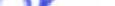 Objednatel je oprávněn tuto smlouvu vypovědět s okamžitou platností nebo pozastavit její účinnost, pokud zprostředkovatel opakovaně nezajistí včasné a řádné provedení přepravy v souladu s touto smlouvou.Tato smlouva se vyhotovuje ve dvou stejnopisech, které obsahují 4 strany, a každá ze smluvních stran obdrží jedno její vyhotovení - stejnopis.Smluvní strany souhlasí s tím, že bude tato smlouva na základě zákona 340/2015 Sb. zveřejněna v registru smluv a to včetně případných příloh a dodatku. Smluvní strany se dohodly, že smlouvu zveřejní Divadlo v Dlouhé.V Praze dne 13.6.2018…………………………………………….Zprostředkovatel……………………………………………….Objednavatel